VOORBEELD 
Opmerking: dit voorbeeld is zeer gedetailleerd uitgeschreven om het zo heel concreet te maken en om voldoende voorbeelden te geven Wie? De deelnemersWie: 
kleuters 2e – 3e kk, Jenaplanschool Feniks – mixed groepAantal: 
22Leeftijd:  
tussen 4 en 6 jaarBeginsituatieAlgemeenEnthousiaste groep ! Toch kordaat zijn en goede afspraken maken + structureren en logisch opbouwen.Ze zijn vertrouwd met theater op zich en gaan regelmatig eens langs Bij de Vieze Gasten. Zelf spelen hebben ze nog niet gedaan. Dit is nu de vierde keer dat ik langskom. Ze zijn al gewoon geraakt aan Thea Theater en de theaterbouwstenen wie, wat, waar, waarom, wanneer. De kinderen zijn wel al gewoon aan het stop en ‘freeze’ teken op het liedje van Fat Boy Slim. Dit is een ritueel ! Zeker behouden De vorige keer is gewerkt aan concentratie, dit ook nog eens herhalen.Ook het tonen en kijken naar elkaar zeker nog aan bod laten komen, om zo te werken naar het toonmoment toe.Sommige kinderen gaan naar de circusplaneet en leren daar heel wat kunstjes. Dit leeft wel in de groep !individueelW. : soms te overheersend en te enthousiast, andere kinderen durven niet altijd ideeën geven. L. : speelt liever individueel.M.: moeilijk aansluiting te vinden …. Toch merk ik spelplezier op doordat ze aan de zijlijn meekijkt (stimuleren niet dwingen !!!) H.: vluchteling – taal is vaak probleemA.: idem taal N.: heel verlegen, toch zet ze kleine stapjes. F.: Sterke kleuter ! scoort heel hoog op diverse domeinenKinderen met bijzondere nodenL.: iets installeren zodat ze haar ei kwijt kan binnen een afgestemd aanbod.M.: differentiëren tot haar niveau – eventueel enkel laten meekijken met specifieke taak (dicht bij mij)W.: beetje afremmen H en A.: visualiseren en visualiseerbare prikkel voor aanzet meegeven – concreet materiaal Wat kunnen ze goedOPM:’ groei-item’: aanvullen met nieuwe observaties + waar nodig handelingsgerichte conclusies stellen met het oog op de bouwstenen Grote fantasie ! Gaan snel mee in alles en zijn snel enthousiast ! Maar moet speels gebracht worden zodat ze voldoende inspraak kunnen verlenen. Mimiek en expressie verzorgen Speelruimte ontwerpen en creëren lukt! Maar ze mogen niet verhinderd in moeilijk hanteerbaar materiaal.Materiaal aanpassen of zodanig aanbieden dat het wel hanteerbaar is (gepaste hulp, opvolging)Of : hulp bieden bij de kinderen (gezamenlijke activiteit)Ze houden zich wel aan afspraken Maar deze wel duidelijk stellen zodat ze in ‘orde’ zijn. (verwachtingen)Ze zijn ook in staat zelf spelsuggesties te gaan gevenWaarderen en er op ingaan ! (autonomieondersteuning; dialoog en inbreng)De kinderen durven al iets tonen aan elkaar Waarderen en FB geven (relationele steun en structuur oa uitdaging, feedback)Mooi om te zien hoe de kinderen elkaar ‘kiezen’ op basis van talenten (vb ik wil iets tonen met kindje X omdat ze goed circuskunstjes kent)Toelaten ! autonomieondersteuning ! OPM: moeilijk om te beslissen of ik groepjes zal samenstellen of de kinderen zelf laat kiezen.Waar hebben ze behoefte aan OPM:’ groei-item’: steeds aanvullen met nieuwe observaties + handelingsgerichte conclusies stellen vanuit de bouwstenenAutonomieondersteuning (taakplezier, dialoog en inbreng, duiding, ontwikkelingsritme volgen, stem van het kind, uitnodigende communicatie)Regelmatig wisselende spelimpulsen bij sommige kinderen, bij hen is de concentratie (nog) niet zo hoog. Door regelmatig veranderingen aan te bieden heb je hen wel mee op sleeptouw. Ik merk wel dat de kinderen steeds vervallen in stereotype verhaallijnen. Na de pauze die er geweest is (wegens eigen stage) kan ik misschien eens experimenteren met nieuwe impulsen? Waarbij het een spel wordt van iets geven en terugkrijgen van de kinderen. Via impulsfilmpje of concreet materiaal. Dialoog en inbreng. Mooi om te zien hoe L.  toch tot interactie kwam met de anderen. Ze had er duidelijk zin in en wist ook perfect wat ze graag wilde doen en wie ze er voor nodig had. Zeker op terugkomen !!! Taakplezier ! inbreng ! ontwikkelingsritme OPM: opnieuw voor mij moeilijk om te beslissen of ik nu zelf groepen zal samenstellen of eerder de kinderen laat kiezen? Bij het zelf kiezen dreig ik ook de jongenschaos te veroorzaken die dan aan het ‘prutsen’ zijn.Structuur (verwachtingen, vertrouwen, opvolging, gepaste hulp, informationele feedback, zelfreflectie)Juf laat weten dat ze vrij flexibel zijn, maar je moet steeds kordaat en consequent zijn net om hen die flexibiliteit te gunnen.Verwachtingen duidelijk maken alsook de opvolging ervan. DuidelijkheidGoede afspraken maken en dit concreet maken‘in orde zijn’Ook hier opnieuw goede afspraken maken zodat de kinderen weten hoe ze ‘in orde’ kunnen zijn.Ik merk ook op dat de kinderen soms té enthousiast zijn. Waardoor ze veel tonen maar aan elkaar, en waardoor het wat ongestructureerd overkomt.Ik beslis dan ook om in twee groepen te werken en ze te laten kijken naar elkaar.Verwachtingen, vertrouwen, ... Voor de activiteit: verwachtingen communiceren, uitdagende taken aanbieden en vertrouwen schenken.Tijdens de activiteit: procesgericht toezicht, handhaven van afspraken. Geschikte hulp en informatie bieden.Na de activiteit: informationele feedback en zelfreflectie aanmoedigenOPM: de zaken waar ze behoefte aan hebben mbt item structuur blijft !!!!  ook na de 5e sessie. Misschien ook wel eigen aan de kinderleeftijd? + het feit dat ik maar af en toe kom in de klas.Het is deels uit pure enthousiasme, deels ook uit eigenheid en interactie tussen de kinderen zelf.Relationele steun (aanwezigheid, opmerkzaamheid, responsiviteit, emotionele warmte, fysieke warmte, gezamenlijke activiteit) Behoefte aan bevestiging ! (Juf wat vind je er van? Juf is het goed … )OPM: ook dit blijft nog steeds ! ook na de 5e sessie nu.Hoe veilig moet het zijn voor hen? OPM:’ groei-item’: aanvullen met nieuwe observaties + handelingsgerichte conclusies stellen vanuit de bouwstenenZe zijn zeer flexibel. Toch extra aandacht voor M. en .L. Veiligheid kan wel geboden worden in de zin van ‘structuur’ en duidelijke afspraken. Werken aan stop en start teken Korte impulszinnen’Veel vraagstelling : verbindend communiceren ook Ritme van het kind volgen (vb L.)Zelf het heft in handen nemen en dingen overnemen van hen om zo de chaos te reduceren. Op die manier komt elk kind aan de beurt. H. is een jongen die zelfstandig is. Maar soms ervaar ik zijn zelfstandigheid als eerder wat los staan van de groep. Ik moet er aandacht voor hebben dat hij betrokken is in de groep.Extra aandacht voor R.! Hoe is ze deze sessie? Was het een toeval de vorige keer? Of was het me nog niet opgevallen?Goed observeren ! relationele steun bieden !!!Werkpuntjes uit vorige sessieH. goed opvolgen (er is een verschil tussen zelfstandig aan de slag gaan en geen aansluiting vinden in de groep)M. :  ze dicht bij mij houden en mimiek + expressie verzorgen naar haar, zorgen dat ze zo aansluiting kan vinden (ook al is het individueel).Grote groep iets te chaotisch => kleine speelgroepjes of per tweeAfspraak maken dat er niet aan de planten mag getrokken worden.Terrein goed afbakenen.Kijklijn (= luisterlijn) en speellijn afplakkenDraaiboek Naam van de activiteit: Jabber -babber -talk !Aan wat wil je vooral werken deze sessie? (uit analyse van  puntje 5, 6, 7, en 8) (maak hierbij al de koppeling naar de belichtingsitems)Mogelijkheden van stem verkennen (werkinstrumenten)In communicatie gaan met elkaar (op niet alledaagse wijze) – incasseren/ ontvangen – accepteren, niet accepteren – teruggeven (samenspelvaardigheden) Werken aan spelen en kijken, eens in de picture staan, wat wil ik tonen en hoe?verloopOpwarming (steek hier al een link met verdere aanbod)Rituelen (Structuur: vertrouwen, verwachtingen) -	We starten met de normale oefeningen (gekke bekken etc … ) -	Lichaam losschudden -	Terug liedje (FBS) en freeze-	Paar keer doen- Thea Theater heeft opnieuw een filmpje mee (jabbertalk) - onmiddellijk erna spreek ik de kinderen zelf aan met een jabbertalk achtig iets. Ik wil een soort van verwondering creëren. Ik vraag in  gewone taal wat we nu eigenlijk gezien hebben. Kinderen mogen antwoorden. (inspraak door eigen invulling te gaan geven aan hun impressie) 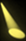 Wat zou er eigenlijk gebeurd zijn (ze bedenken als het ware zelf het scenario).  (impressie uiten, inspraak) 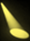 Ik leg uit dat de ene persoon iets tegen de andere zegt en dat er op gereageerd wordt (accepteren, ontvangen, teruggeven) Ik vraag hoe we dergelijke jabbertalk kunnen doen. Kinderen mogen suggesties geven.  (stem van het kind, openstaan voor ideeën van hen) WAARDEREN VAN VONDSTEN ! 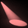 eigenlijke impro-activiteit   (verwijs bij elk cruciaal deel naar het belichtingsitem dat hiermee bereikt wordt ) (handelingen aangevuld met bouwstenen)Kinderen mogen per twee gaan staan (eigen keuze)  Opgelet ! M, L, H :  (goed begeleiden !!!) 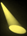 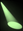 Elk kind mag ergens en plaatsje zoeken in de ruimte en gaan zitten. (op voorhand kruisjes afgeplakt om te weten waar ze mogen zitten)  structuur/ dialoog en inbreng/ Ze mogen tussen elkaar die jabbertalk proberen vertrouwen/uitdaging Afspraak: niet te luid !!!!  (elk kind moet zich kunnen uitdrukken)  (met respect voor anderen) 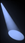 Structuur: verwachtingen Ik kom eens rond om te luisteren.   (waarderen van hun vondsten, kinderen die dat extraatje nodig begeleiden hierin)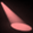 Relationele steun De kinderen mogen oefenen (mogelijkheden en beperkingen van eigen stem) Als ik klap met de handen, dan is het weer even stil.  (afspraak leren naleven) Structuur: verwachtingen, opvolgingIk geef impulsen nl: nu mogen jullie boos zijn  - dan blij – bang – droevig etc …  (zelf interpretatie geven, expliciet met de emoties aan de slag) 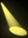 Autonomieondersteuning: duiding, ontwikkelingsritme, dialoog en inbreng – structuur: verwachtingen, vertrouwen – relationele steun: aanwezigheidWe overlopen eens (aan de luisterlijn) (waarderen !!!, wel niet vervallen in goedkope complimentjes, moet authentiek zijn !!!) ( meningen durven uiten, inspraak … )   (welke emoties ?   luisteren naar elkaar en meningen respecteren) +   !!! (goed observeren, zorgen dat ze ook het woord hebben !) 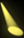 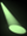 Wat was leuk? Wat niet?Kinderen mogen antwoordenAutonomieondersteuning : dialoog en inbreng, ontwikkelingsritme volgen, stem van het kind, uitnodigende communicatieStructuur: opvolging, gepaste hulp, informationele feedback, zelfreflectieRelationele steun: opmerkzaamheid, responsiviteit, emotionele warmte, fysieke warmte, gezamenlijke activiteitDe kinderen krijgen de opdracht om wat voor hen het leukste  was er uit te halen : Bang, blij, boos of droevig + kort scenario te bedenken   (eigen interpretatie, eigen keuze)   (expliciet met emoties) +  (begeleiden !!!! )Ze mogen terug per twee staan.Autonomieondersteuning (taakplezier, dialoog en inbreng, duiding, ontwikkelingsritme volgen, stem van het kind)Structuur (verwachtingen, vertrouwenOpnieuw kom ik rond om hen wat op rails te zetten indien nodig, om te helpen etc …  eventueel  (indien bijvoorbeeld overeenkomst moet gemaakt worden tussen de kinderen)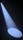 Structuur (verwachtingen, vertrouwen, opvolging, gepaste hulp, informationele feedback, zelfreflectie)Relationele steun (aanwezigheid, opmerkzaamheid, responsiviteit, emotionele warmte, fysieke warmte, gezamenlijke activiteit)AfrondingKijkmoment !Wie iets wil tonen mag Wie niet wil hoeft ook niet  (zelf beslissen of ze iets tonen of niet)   opgelet voor lln met bijzondere noden !!! niet forceren !!!! -   (respect bij het kijken !!!! – niet uitlachen - )   (waarderen, vieren, in de picture … )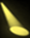 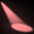 Bij het kijken maken we de analyse van praten tegen elkaar, van accepteren, niet accepteren … (KINDNIVEAU !!!) => bewustwording van dit doel Autonomieondersteuning (taakplezier, dialoog en inbreng, duiding, ontwikkelingsritme volgen, stem van het kind, uitnodigende communicatie)Structuur (vertrouwen, opvolging, gepaste hulp, informationele feedback, zelfreflectie)Relationele steun (aanwezigheid, opmerkzaamheid, responsiviteit, emotionele warmte, fysieke warmte, gezamenlijke activiteitEvaluatieTrotsdoosKinderen mogen antwoorden wat ze er nu van vonden aan de hand van de tekeningen. Elke deeltje uit deze sessie is visueel gemaakt, met daarbij ‘smiley’s ‘ ter ondersteuning (lachende, neutraal, sip kijkende). Het deeltje waar ze het meest trots op zijn (eigen criteria) mag in de envelop + verzegeld en in de trotsdoos. 
  (inspraak, eigen mening)  (gevoelens verwoorden ) +  !!! (zorgen dat ze ook aan het woord komen indien ze dit willen) 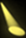 Autonomieondersteuning (taakplezier, dialoog en inbreng, duiding, ontwikkelingsritme volgen, stem van het kind, uitnodigende communicatie)Structuur (verwachtingen, vertrouwen, opvolging, gepaste hulp, informationele feedback, zelfreflectie)Relationele steun (aanwezigheid, opmerkzaamheid, responsiviteit, emotionele warmte, fysieke warmte, gezamenlijke activiteit)Welk waarneembaar gedrag wil je afmeten? (in relatie tot belichtingsitems) Wie durft ten volle experimenteren met stem? – wie totaal niet? – wie gaat er niet in op?  emancipatie (durf om experimenteren/exploreren)  -   pos klimaat (is het veilig ? ) -   lln met bijzondere noden -    waarden en emotionele (waarom niet? Is er iets dat opvalt bij niet ingaan van deze oefening?) 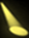 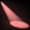 Hoe staan de kinderen tov accepteren? Incasseren? Teruggeven? Wie blokt af? Wie gaat echt over tot interactie? Is er iets meer de zoeken bij kinderen die afblokken?   is het veilig? Pos klimaat  -    wie laat zich ten volle gaan?  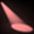 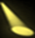 Wie durft tonen? – Wie niet? + waarom wel/niet?  emancipatie -   pos klimaat -   lln met bijzondere noden -   waarden en emotionele - 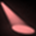 Hoe zit het met ontvangen van feedback?  moet in openheid ! -   wordt het niet te emotioneel?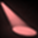 Het evaluatieverslagOPM: Werkpunt is enkel in te vullen indien er daadwerkelijk een werkpuntje te noteren valt.Noteer zowel de sterktes als de zwaktes !Algemene indruk Deelnemers en activiteit goed ingeschat?M. : enkel kijken, ook niet ingegaan op suggesties bij 1 op 1 (heel kort even iets verbaal gebracht, ook heel stilletjes !)H.: samen met A. aan de slag, interpretatie was net hetzelfde als filmpje. Indien activiteit herhalen denk ik wel dat ze creatiever aan de slag zouden gaan. Op het einde evolueerde het al naar ‘piep’ ‘piep’ als rode draad doorheen hun taaltje. F. en H. : volledig mee met de activiteit, waren ook de impliciete trekkers van de activiteit. Af te meten waarneembaar gedrag goed ingeschat? Accepteren en teruggeven verliep goed ! (sommige wel een extra zetje en extra spelimpulsen)Stem verkennen en dialoogopbouw: OK Tonen: niet bij iedereen ! N en L heel verlegen, N even iets getoond, dit ook gevierd … ze groeide wel (zelfzekerder !) Werkpunt: Concrete prikkel is ok, toch doorheen de ganse activiteit iets installeren dat het concreet blijft. VerloopOpwarmingRituelen zijn goed gekend en blijven dé topper !!! Ze doen dit graag. Eigenlijke impro-activiteit aanzet naar eigenlijke impro activiteit: goed opgepikt door de kinderen?Super ! heel enthousiast om aan de slag te gaan. Extra kansen op die manier voor H, L en M. Belichtingsitems bereikt? Zoniet, wat is de oorzaak? H., L. en M. blijft moeilijk om hen te ‘bereiken’ zodat ze ten volle kunnen participeren en mee beslissen. AfrondingConcreet maken van kijk-en luisterlijn is een meerwaarde. Kinderen kunnen gedisciplineerder aan de slag en zien ook meer van elkaar. Levert een bijdrage bij tips en tops formuleren. Niet elk kindje wilde iets tonen. Sommige kinderen toch over de streep gehaald (vb: N: groeimoment) – M.: niet geforceerd ! het moet veilig blijven voor haar en kinderen moeten mijn attitude hierrond als vertrouwelijk ervaren !EvaluatieGoede structuur nu, kinderen weten wat er verwacht wordt !Ze staan al te springen om de tekening waar ze het meest trots op zijn in de doos te steken. Werkpunt: Blijven zoeken naar mogelijkheden om H, M en L te volle te laten participeren. Begeleiding via behoefteondersteunende opvoeding (bouwstenen)?Dit lukt , maar indien ik ter plaatse inspeel op de kinderen is het nog even aanvoelen of en hoe ik deze net invul. Ik ben soms nog te theoretisch bezig met de bouwstenen waardoor het wat artificieel aanvoelt. Juf Claudine merkt er weliswaar niets van. Het blijft wel boeiend om vast te stellen dat je op die manier een zeer gedifferentieerd aanbod kan geven aan de kinderen. Een soort van persoonlijk parcours voor elk kind. Sommige kinderen komen bijvoorbeeld beter tot hun recht om goed te sturen, andere kinderen gaan net in verzet wanneer het te sturend is. Dit helpt ook relativeren wanneer ik bij kinderen zoals M. en H. de analyse maak via de bouwstenen. Ik besef dat het voor hen moeilijk ligt om zonder extra middelen kansen te bieden in eender welke context. Werkpunt: niet te veel met de theorie bezig zijn – lossen !!!! Andere opmerkingen?De ruimte waar ik in werk is heel druk en geeft te veel prikkels bij bepaalde kinderen. Concentratie is dan bij sommige wel zoek. Werkpunt: rustigere plek zoeken? + zeker ook observeren hoe ze het stellen in de theaterzaal. 